Р Е Ш Е Н И Е Собрания депутатов муниципального образования«Зеленогорское сельское поселение»О внесении изменений и дополнений в  Устав муниципального образования «Зеленогорское сельское поселение». 	Руководствуясь ст. 14 Федерального закона от 06 октября 2003 года № 131-ФЗ «Об общих принципах организации местного самоуправления в Российской Федерации» (в ред. от 21.04.2011 г.) Собрание депутатов муниципального образования «Зеленогорское сельское поселение» РЕШАЕТ:	1. Внести в Устав муниципального образования «Зеленогорское сельское поселение», утвержденный Решением Собрания депутатов муниципального образования «Зеленогорское сельское поселение» от 27.02.2010 года № 26, следующие изменения и дополнения:- пункт 5 части 1 статьи 6 изложить в следующей редакции:« 5) дорожная деятельность в отношении автомобильных дорог местного значения в границах населенных пунктов поселения, включая создание и обеспечение функционирования парковок (парковочных мест), а также осуществление иных полномочий в области использования автомобильных дорог и осуществления дорожной деятельности в соответствии с законодательством Российской Федерации.	2. Поручить главе муниципального образования «Зеленогорское сельское поселение» Хабибуллину К.Г. направить на государственную регистрацию Решение  Собрания депутатов муниципального образования «Зеленогорское сельское поселение» «О внесении изменений и дополнений в  Устав муниципального образования «Зеленогорское сельское поселение» в установленном порядке и обнародовать  его после государственной регистрации.	3. Настоящее Решение вступает в силу после дня его официального обнародования.Глава муниципального образования«Зеленогорское сельское поселение», Председатель Собрания депутатов					К.Г.Хабибуллин«Зеленогорск  ял кундем» муниципальный образованийындепутатше–влакын Погынжо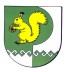 Собрание депутатов    муниципального образования  «Зеленогорское сельское поселение» № 74второй созыв15 июля  2011 года